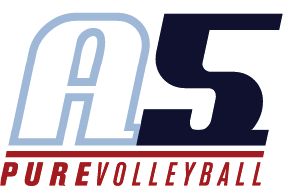 Coaching Experience2017-2018 	Assistant Coach, A5 Volleyball Club 16-2	- 2018 USAV National Championship – Gold Medal (16 USA)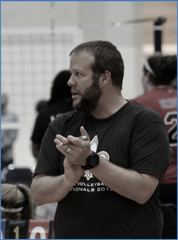 	- 2018 AAU National Championship – Gold Medal (16 Premier)- 2018 Big South Qualifier – Gold Medal (16 USA)- 2018 Bluegrass Tournament – Gold Medal (16 Premier)2015 – 2017	Co-Head Coach, A5 Volleyball Club 16-2	- 2017 USAV Nationals – National Division	- 2017 SRVA Regional Runner-Up (American Bid)- 2016 USAV Nationals 5th Place – National Division- 2016 SRVA Regional Champions (National Bid)- 2016 Big South Qualifier – Bronze Medal (USA Division)2011 - 2012	Head Coach, A5 Volleyball Club 17-1 Gary- 5th Place USAV National Championships (National Division)- 5th Place AAU National Championships (Open Division)- 2012 SRVA Regional Champions2010 - 2011	Floating Assistant Coach, A5 Volleyball Club12-1 Suzanne17-2 Rob - Head Coach for AAU and USAV National Tournaments2009 - 2010	Head Coach, A5 Volleyball Club 17-2 Gary2nd Place AAU National Championships (Club Division)Qualify USAV National Championship (National Division)1st place, Sports Performance President’s Day1st place, A5 Ice Breakers2008 - 2009	Head Coach, A5 Volleyball Club 17-2 Gary2007 - 2008	Associate Head Coach, A5 Volleyball Club 17-2 Gary2nd place, Central Zones Invitational2nd place, NASA Big Spring Volleyball Bash2006 - 2007  	Assistant Coach, A5 Volleyball Club 18-3 Eric1st place, Central Zones Invitational2nd place, President’s Day Cup2008 - 2014 	Fall Youth program coachPlaying Experience1997 – 2000 Mississippi State Club Volleyball, Setter / Player Coach1993 – 1996 Coral Springs High School, Boys Varsity Volleyball Team